Minneapolis Police Department 3rd PrecinctSector 3 Crime Weekly UpdateFor Diamond Lake, Ericsson, Field, Hale, Keewaydin, Minnehaha, Morris Park, Northrop, Page, Regina, Standish (south of 42nd St. E.), Wenonah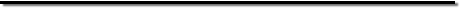 Week of Sept 25 to Oct 1, 2018Residential Burglaries Home	NONE	GarageNONEOur office has received numerous complaints of vehicles being entered and rummaged through.  Very little has been taken from the vehicles but in a few cases, the remote garage door openers left in the vehicles have been either taken or used to enter the residents’ garages.  Please take your garage door remotes inside with you when it is not needed.Lock your car doors at all times.  Although there are a few cases of forced entries into vehicles, there are far more cases of cars that were unlocked being entered by persons unknown.Do not leave any valuables in your vehicle.  Even an empty bag may create enough curiosity for someone to enter your vehicle.Business CrimesThere were no business burglary and no business robberies.There was one auto theft report (47xx 4th A S) and five theft from motor vehicle (47xx Cedar-2, 55xx 24th Av S, 45xx Cedar and 44xx 30th Av S).RobberiesThere were no robbery of person in the Sector during this time period.Upcoming Events:Wednesday, Oct 24th   @ 6:30pm	Block Leader Training, 3rd Pct, 3000 Minnehaha AveThursday, Nov 15th @ 6:30pm Block Leader Training, 3rd Pct, 3000 Minnehaha AveFor more information about the attached information, contact:For Field, Regina, Northrop, Standish and Ericsson Neighborhoods:Crime Prevention Specialist  Notsch………….. 612/673-2856  or karen.notsch@minneapolismn.govFor Hale, Page, Diamond Lake Neighborhoods:	Crime Prevention Specialist Brett Nyman……………612/673-3482					or brett.nyman@minneapolismn.govFor Keewaydin, Minnehaha, Morris Park and Wenonah:	Crime Prevention Specialist Shun Tillman…………..612/673-2846					or shun.tillman@minneapolismn.gov